				AUTORISATION 
				   PARENTALE	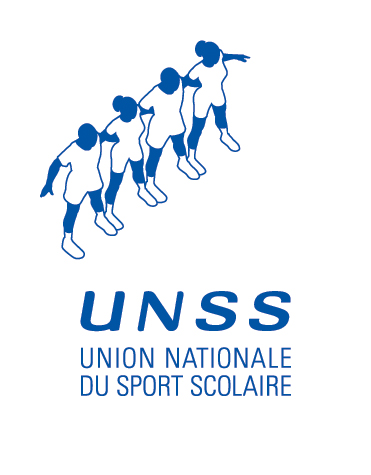 Je soussigné(e) : ………………………………………………………………………………………….Autorise : ……………………………………………………………………………………………………..Date de naissance : ……………………………………..Classe : ……………………………A participer aux activités de l’association sportive du collège Poincaré de SAVERNE.Je souhaite inscrire mon enfant à l’activité Équitation qui a lieu au centre équestre de SAVERNE. 
Ces 10 séances seront encadrées par les moniteurs du centre équestre.Le coût de la séance d’équitation est de 7,50€.
La participation financière demandée aux familles dans le cadre de cette activité est de 5€ par séance. L’association sportive participera à hauteur de 2,50€ par séance.Je joins à cette fiche d’inscription :

O un chèque de 10€ à l’ordre de l’AS du collège Poincaré pour la licence UNSS (à moins que mon enfant soit déjà inscrit à l’association sportive du Collège)O un chèque de 50 euros à l’ordre de l’AS du collège Poincaré pour les 10 séances d’équitationO un certificat médical de non contre-indication à la pratique sportive (à moins que votre enfant en ait donné un en début d’année).Personne à contacter en cas d’urgence : ……………………………………………………………Téléphone en cas d’urgence : …………………………………………………………..							Signature :